ЧЕЧЕНСКАЯ              РЕСПУБЛИКАСОВЕТ ДЕПУТАТОВ МУНИЦИПАЛЬНОГО ОБРАЗОВАНИЯ г.АРГУН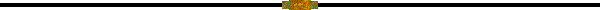 366287,Чеченская республика, г.Аргун ул.Сахзаводская №5, тел/факс 8(87147) 2-27-88Шестое заседание Совета депутатов муниципального образования города Аргун Чеченской Республики первого созываПредседатель Советадепутатов  г. Аргун___________Р.С. БашаевРЕШЕНИЕот «   20  »     04   2010                       №  32                                      г.Аргун  Об утверждении Порядка проведенияконкурса на замещение вакантной должности муниципальной службы муниципального образования городаАргун.    В соответствии с Федеральным законом от 02.03.2007г №25-ФЗ «О муниципальной службе в Российской Федерации», Закона Чеченской Республики от 26 июня 2007г. №36-РЗ «О муниципальной службе в Чеченской Республике» и ст.57 Устава муниципального образования города Аргун,  Совет депутатов города Аргун РЕШИЛ:Утвердить Порядок проведения конкурса на замещение должностей муниципальной службы муниципального образования города Аргун.(Приложение №1)Контроль за исполнением настоящего решения возложить на комиссию по вопросам укрепления законности и правопорядка развития местного самоуправления  и депутатской этики (Адамов С.А.)Настоящее решение опубликовать в городской газете «Аргун»         Мэр города Аргун                                   И.В.ТемирбаевПриложениек решению Совета депутатовмуниципального образованияг. Аргун  Чеченской Республикиот 20.04.2010г. № 32Порядокпроведения конкурса на замещение вакантной должности муниципальной службы в муниципальном образовании города Аргун Чеченской Республики(с изменениями от 28.04.2018г. №26)1. Общие положения.         1.1. Настоящий Порядок разработан в соответствии с Федеральным законом от 2 марта 2007г. №25-ФЗ «О муниципальной службе в Российской Федерации», Законом Чеченской Республики  от 26 июня 2007г. №36-рз «О муниципальной службе в Чеченской Республике», Уставом муниципального образования города Аргун и регулирует порядок проведения конкурса на замещение вакантной должности муниципальной службы (далее по тексту – конкурс). Под вакантной должностью муниципальной службы понимается не замещенная муниципальным служащим должность муниципальной службы, предусмотренная в штатном расписании органа местного самоуправления г. Аргун.1.2. Целями проводимого конкурса являются:1) обеспечение равного доступа граждан Российской Федерации к муниципальной службе в соответствии с их способностями и профессиональной подготовкой;2) совершенствование работы по подбору, расстановке и обновлению кадров органов местного самоуправления;3) формирование высокопрофессионального кадрового состава органа местного самоуправления.1.3. Конкурс может проводиться на замещение старшей, ведущей, главной и высшей вакантных должностей муниципальной службы.Конкурс может проводиться в органе местного самоуправления по решению его руководителя для граждан, впервые или вновь поступающих на муниципальную службу. В конкурсе могут участвовать муниципальные, государственные служащие независимо от того, какие должности они занимают в момент проведения конкурса.1.4. Конкурс на замещение вакантной должности муниципальной службы проводится в два этапа в форме конкурса документов и конкурса-испытания.При проведении конкурса документов конкурсная комиссия проводит оценку кандидатов на основании представленных ими документов об образовании, трудовой, научной и иной творческой деятельности, прохождении государственной и иной службы.Конкурс-испытание включает в себя прохождение испытания на соответствие муниципальной должности (посредством собеседования, тестирования, подготовки, проектов управленческих документов, рефератов и т.п.).1.5. К участию в конкурсе на замещение вакантной должности муниципальной службы допускаются граждане, достигшие возраста 18 лет, владеющие государственным языком Российской Федерации и соответствующие квалификационным требованиям, установленным     Федеральным законом «О муниципальной службе в Российской Федерации» от 02.03.2007г. №25-ФЗ (далее - Федеральный закон) и законом Чеченской Республики от 26.06.2007г. №36-рз «О  муниципальной службе в Чеченской Республике» для замещения должностей муниципальной службы, при отсутствии обстоятельств, указанных Федеральном законе и в законе ЧР в качестве ограничений, связанных с муниципальной службой, профессиональная подготовка которых отвечает требованиям по соответствующей должности муниципальной службы.1.6. При проведении конкурса лицам, изъявившим желание участвовать в нем, гарантируется равенство прав в соответствии с Конституцией Российской Федерации, Конституцией Чеченской Республике, федеральными законами и законами Чеченской Республике, а также  не допускается установление каких бы то ни было прямых или косвенных ограничений или преимуществ в зависимости от пола, расы, национальности, происхождения, имущественного и должностного положения, места жительства, отношения к религии, убеждений, принадлежности к общественным объединениям, а также от других обстоятельств, не связанных с профессиональными и деловыми качествами участника конкурса.1.7. При проведении конкурса осуществляется оценка профессионального уровня претендентов на замещение должности муниципальной службы, их соответствия установленным квалификационным требованиям к должности муниципальной службы в соответствии с действующим федеральным и республиканским законодательством.2. Порядок подготовки и проведения конкурса2.1. Конкурс на замещение вакантной должности муниципальной службы может назначаться руководителем органа местного самоуправления, в компетенцию которого входит назначение на соответствующую муниципальную должность после получения от кадровой службы данного органа местного самоуправления сообщения об имеющихся вакансиях.2.2. Руководитель органа местного самоуправления поручает подготовку проведения конкурса кадровой службе (структурному подразделению или должностному лицу органа местного самоуправления, в компетенцию которого входит ведение кадровых вопросов).2.3. Конкурс на замещение вакантной должности муниципальной службы органа местного самоуправления проводится конкурсной комиссией, образованной распоряжением руководителя органа местного самоуправления.Конкурс на замещение вакантной должности муниципальной службы в подразделениях, обладающих правами юридического лица, проводится конкурсными комиссиями, образованными по распоряжению руководителей этих подразделений.2.4. Организационное обеспечение деятельности конкурсных комиссий возлагается на кадровые службы органов местного самоуправления.Предложения по количественному и персональному составу конкурсной комиссии готовит кадровая служба с учетом специализации вакантной должности муниципальной службы.Количественный и персональный состав конкурсной комиссии утверждается распоряжением руководителя, принявшего решение о проведении конкурса.Конкурсная комиссия состоит из председателя, заместителя председателя, секретаря и членов комиссии. К работе этой комиссии могут быть привлечены независимые эксперты.В состав конкурсной комиссии включаются представители Администрации Главы и Правительства Чеченской Республики, Мэр города Аргун, (заместитель Мэра, представитель Совета депутатов), руководители структурных подразделений органа местного самоуправления, представители кадровой и юридической служб органа местного самоуправления, иные эксперты.(в редакции решения №26 от 28.04.2018г.)Изменения в состав конкурсной комиссии вносятся руководителем, утвердившим состав конкурсной комиссии.2.5. Решение о проведении конкурса, дате, месте и условиях проведения конкурса на замещение вакантной должности муниципальной службы подлежит обязательному опубликованию в газете «Аргун», а также на официальном сайте Мэрии г. Аргун не позднее, чем за 20 дней до дня проведения конкурса.В публикации о проведении конкурса указываются также наименование вакантной должности муниципальной службы органа местного самоуправления, основные требования, предъявляемые по соответствующей должности, перечень необходимых документов для участия в конкурсе, порядок представления документов в конкурсную комиссию, даты начала и окончания приема документов для участия в конкурсе, форма проведения конкурса, проект трудового договора, а также условия прохождения муниципальной службы на соответствующей должности.2.6. Гражданин, изъявивший желание участвовать в конкурсе, лично представляет в конкурсную комиссию заявление с просьбой о поступлении на муниципальную службу и замещении должности муниципальной службы, и иные документы, представление которых в соответствии со ст.16 Федерального закона обязательно при поступлении на муниципальную службу.2.7. Гражданин, желающий участвовать в конкурсе, вправе также предоставить в конкурсную комиссию:1) рекомендательные письма с места работы, а также от отдельных лиц, знающих конкурсанта по совместной работе;2) характеристики с места работы;3) документы о присвоении ученого звания, ученой степени;4) документы о повышении квалификации по специализации вакантной должности муниципальной службы.2.8. Муниципальный служащий, изъявивший желание участвовать в конкурсе, подает заявление об этом руководителю соответствующего органа местного самоуправления, при этом служба кадров этого органа обязана обеспечить ему получение документов, необходимых для участия в конкурсе.2.9. Прием документов осуществляется секретарем конкурсной комиссии с записью об этом в специальном журнале и с выдачей расписки. В случае предоставления документов, не соответствующих требованиям, опубликованным в решении о проведении конкурса, заявка на участие в конкурсе возвращается заявителю без рассмотрения.В случае установления в ходе проверки документов таких обстоятельств, которые препятствуют в соответствии с действующим законодательством поступлению гражданина на муниципальную службу, гражданин должен быть уведомлен в письменном виде о причинах отказа в участии в конкурсе.2.10. Прием документов заканчивается за 3 рабочих дня до начала конкурса.2.11. Гражданин не допускается к участию в конкурсе в случае:-   непредставления им документов, предусмотренных п.2.6. настоящего Положения;- при наличии обстоятельств, указанных Федеральном законе в качестве ограничений, связанных с муниципальной службой,-    иных случаях, предусмотренных действующим законодательством.2.12. Конкурсная комиссия оценивает участников конкурса на основании документов об образовании, о прохождении государственной, муниципальной службы, об иной трудовой деятельности, а также на основании рекомендаций, характеристик, других документов, предоставленных по решению конкурсной комиссии.При проведении конкурса-испытания конкурсной комиссией оценивается уровень знаний законодательства Российской Федерации и Чеченской Республики, нормативных правовых актов органов местного самоуправления применительно к исполнению соответствующих должностных обязанностей, а также профессиональные и личностные качества конкурсантов.2.13. Конкурсная комиссия правомочна решать вопросы, отнесенные к ее компетенции, если на заседании присутствует не менее двух третей ее состава. Решения комиссии по результатам проведения конкурса принимаются путем открытого голосования большинством голосов от присутствующих на заседании членов конкурсной комиссии в отсутствие конкурсантов. При равенстве голосов членов конкурсной комиссии решающим является голос председателя комиссии.2.14. Заседание конкурсной комиссии оформляется протоколом, содержащим информацию об ее работе и принятых решениях (приложение). Протокол подписывается председателем комиссии, его заместителем, секретарем комиссии и всеми членами комиссии, принимавшими участие в заседании комиссии с приложением всех материалов, подготовленных для проведения конкурса.Любой член конкурсной комиссии, не согласный с ее решением, вправе в письменной форме выразить особое мнение, которое прилагается к протоколу конкурсной комиссии и доводится до сведения руководителя соответствующего органа местного самоуправления, объявившего конкурс.2.15. По итогам проведения конкурса конкурсная комиссия принимает одно из следующих решений:1) о признании одного из участников победителем конкурса;2) о признании всех претендентов не соответствующими требованиям по вакантной должности муниципальной службы;3) о признании конкурса несостоявшимся. Конкурсная комиссия принимает решение о признании конкурса несостоявшимся в следующих случаях:- отсутствие заявлений для участия в конкурсе;- наличие менее двух заявлений граждан на участие в конкурсе;- отзыв всех заявлений конкурсантов во время проведения конкурса.2.16. Решение конкурсной комиссии о признании одного из участников победителем является основанием для назначения его на соответствующую должность муниципальной службы. Назначение осуществляется руководителем органа местного самоуправления, в чью компетенцию входит назначение на соответствующую муниципальную должность муниципальной службы.2.17. Решение конкурсной комиссии направляется в кадровую службу органа местного самоуправления. На основании решения конкурсной комиссии оформляется распоряжение руководителя органа местного самоуправления о назначении на муниципальную должность.2.18. Если в результате проведения конкурса не были выявлены кандидаты, отвечающие требованиям, предъявляемым по муниципальной должности муниципальной службы, на замещение которой был назначен конкурс, либо конкурс не состоялся, руководитель органа местного самоуправления принимает решение о проведении повторного конкурса.2.19. Каждому участнику конкурса сообщается о результатах конкурса в письменной форме не позднее 10 рабочих дней со дня его завершения.2.20. Заседание конкурсной комиссии проводится при наличии не менее двух кандидатов.3. Состав конкурсной комиссии и полномочия ее членов3.1. Для проведения конкурса на замещение должности муниципальной службы образуется конкурсная комиссия. Решение о формировании конкурсной комиссии с указанием ее персонального состава принимается Мэром г.Аргун.  Состав конкурсной комиссии формируется таким образом, чтобы была исключена возможность возникновения конфликта интересов, которые могли бы повлиять на принимаемые конкурсной комиссией решения.3.2. Проект муниципального правового акта о проведении конкурса на замещение должности муниципальной службы, о формировании состава конкурсной комиссии подготавливается кадровой службой органа местного самоуправления.3.3. Конкурсная комиссия состоит из председателя комиссии, заместителя председателя, секретаря и 4-6 членов конкурсной комиссии. Все члены конкурсной комиссии должны иметь достаточный уровень квалификации в сфере деятельности, предусмотренный должностью муниципальной службы, подлежащей замещению по конкурсу, и при принятии решения обладают равными правами.3.4. Конкурсную комиссию возглавляет председатель. В зависимости от группы должности муниципальной службы, для замещения которой проводится конкурс, председателем конкурсной комиссии может быть назначен:-  Мэр г.Аргун  или заместитель  Мэра г. Аргун;-   Председатель Совета депутатов или его заместитель.3.5. В случае отсутствия председателя комиссии его полномочия осуществляет заместитель председателя.3.6. Секретарь конкурсной комиссии оповещает членов комиссии и приглашенных лиц о месте, дате и времени проведения заседания, ведет и оформляет протокол заседания комиссии.Секретарем конкурсной комиссии назначается специалист кадровой службы органа местного самоуправления.3.7. В состав конкурсной комиссии в качестве ее членов включаются:-   представитель юридической службы органов местного самоуправления;- представители подразделений органов местного самоуправления, имеющих функциональную взаимосвязь с подразделением, в котором на конкурсной основе замещается должность муниципальной службы.По согласованию к работе конкурсной комиссии могут быть привлечены независимые эксперты - специалисты по вопросам, связанным с муниципальной службой, которые не имеют права голоса при голосовании. Оценка качеств претендента независимых экспертов - специалистов учитывается при принятии решения конкурсной комиссией.4. Заключительные положения4.1. Информация о результатах конкурса публикуется в газете «Аргун» и размещается на официальном сайте мэрии города Аргун.4.2. Документы претендентов на замещение вакантной должности муниципальной службы, не допущенных к участию в конкурсе, и кандидатов, участвовавших в конкурсе, могут быть им возвращены в течение трех лет со дня завершения конкурс по заявлению в письменной форме.  До истечения этого срока документы хранятся в кадровой службе соответствующего органа местного самоуправления или его структурного подразделения, после чего подлежат уничтожению. 4.3. Расходы, связанные с участием в конкурсе осуществляются кандидатами за счет собственных средств.4.4. Кандидат вправе обжаловать решение конкурсной комиссии в соответствии с законодательством Российской Федерации. Приложение №1к Порядку проведения конкурсана замещение вакантной должностимуниципальной службымуниципального образования г. АргунПРОТОКОЛЗАСЕДАНИЯ КОНКУРСНОЙ КОМИССИИ ПО ПРОВЕДЕНИЮ КОНКУРСАНА ЗАМЕЩЕНИЕ ВАКАНТНОЙ ДОЛЖНОСТИМУНИЦИПАЛЬНОЙ СЛУЖБЫ_____________________________________________________________________________________________                                (полное наименование органа местного самоуправления_____________________________________________________________________________________________                                             Чеченской Республики)    От "__" _____________ 20__ г.    На заседании присутствовали члены комиссии _____________________________________________________________________________________________________________________________________________________________________________________________________________________________________________   Отсутствовали члены комиссии: _________________________________________________________________________________________________________________________________________________________________________________________________________________________________________________________    Вел заседание комиссии ______________________________________________________________________На  конкурсное замещение должности муниципальной службы объявлена должность_____________________________________________________________________________________________                      (полное наименование должности,_____________________________________________________________________________________________       подразделения, группы муниципальных должностей муниципальной_____________________________________________________________________________________________                     службы в соответствии с Реестром)    К участию в конкурсе допущены:1. ___________________________________________________________________________________________            (фамилия, имя, отчество, должность и место работы)_____________________________________________________________________________________________2. ________________________________________________________________________________________________________________________________________________________________________________________3. ________________________________________________________________________________________________________________________________________________________________________________________4. ________________________________________________________________________________________________________________________________________________________________________________________5. ________________________________________________________________________________________________________________________________________________________________________________________   В результате  исследования  и оценки представленных участниками конкурсадокументов,   проведения  с   ними   собеседований,   тестирования,  оценкиподготовленных   ими  рефератов   (нужное  подчеркнуть),  проведения другихоценочных мероприятий_____________________________________________________________________________________________                              (указать каких)__________________________________________________________________________________________________________________________________________________________________________________________    Конкурсная комиссия решила:    1. Рекомендовать   (руководителю   соответствующего   органа   местногосамоуправления, объявившего конкурс), назначить на вакантную  муниципальнуюдолжность муниципальной службы ______________________________________________________________                                                                             (указать полное наименование должности,_____________________________________________________________________________________________подразделения, группы муниципальных должностей муниципальной службы)    2. Рекомендовать   (руководителю   соответствующего   органа   местногосамоуправления, объявившего конкурс),  не  назначать  никого   из  граждан,допущенных к участию в конкурсе, по причине _________________________________________________________________________________________________________________________________________________                                                                           (указать конкретные причины)Голосовали:"за" - _____ чел."против" - _____ чел.Особое мнение заявил член комиссии __________________________________________, которое прилагаетсяк настоящему протоколу.Председательконкурсной комиссии: ____________________ _____________________________________________________                                                   (Подпись)                                     (Фамилия, имя, отчество)Заместитель председателяконкурсной комиссии _____________________ ____________________________________________________                                                   (Подпись)                                     (Фамилия, имя, отчество)Секретарьконкурсной комиссии _____________________ ____________________________________________________                                                   (Подпись)                                      (Фамилия, имя, отчество)Членыконкурсной комиссии _____________________ ____________________________________________________                                  (Подпись)                                                   (Фамилия, имя, отчество)                    _____________________ _____________________________________________________________                                  (Подпись)                                                   (Фамилия, имя, отчество)                    _____________________ _____________________________________________________________                                  (Подпись)                                                   (Фамилия, имя, отчество)                   _____________________ ______________________________________________________________                                  (Подпись)                                                   (Фамилия, имя, отчество)Приложение №2к Порядку проведения конкурса на замещениевакантной должности муниципальной службымуниципального образования г. АргунАНКЕТАпретендента на замещение вакантной должности муниципальной службы(заполняется собственноручно) 	Местодляфотографии1.	Фамилия	                                                                                              	  	Имя	                                                                                                	  	Отчество	                                                                                                	  2. Если изменяли фамилию, имя или отчество,     то укажите их, а также когда, где и по какой причине изменяли	 3. Число, месяц, год и место рождения (село, деревня, город, район, область, край,    республика, страна)	 4. Гражданство (если изменяли, то укажите, когда и по какой причине, если имеете гражданство другого государства – укажите)	 5. Образование (когда и какие учебные заведения окончили, номера дипломов).Направление подготовки или специальность по диплому.Квалификация по диплому	 6. Послевузовское профессиональное образование: аспирантура, адъюнктура, докторантура (наименование образовательного или научного учреждения, год окончания).Ученая степень, ученое звание (когда присвоены, номера дипломов, аттестатов)	 7. Какими иностранными языками и языками народов Российской Федерации владеете и в какой степени (читаете и переводите со словарем, читаете и можете объясняться, владеете свободно)	 8. Классный чин федеральной гражданской службы, дипломатический ранг, воинское или специальное звание, классный чин правоохранительной службы, классный чин гражданской службы субъекта Российской Федерации, квалификационный разряд государственной службы (кем и когда присвоены)	 9. Были ли Вы судимы (когда и за что)	 10. Допуск к государственной тайне, оформленный за период работы, службы, учебы, его форма, номер и дата (если имеется)	 11. Выполняемая работа с начала трудовой деятельности (включая учебу в высших и средних специальных учебных заведениях, военную службу, работу по совместительству, предпринимательскую деятельность и т. п.).При заполнении данного пункта необходимо именовать организации так, как они назывались в свое время, военную службу записывать с указанием должности и номера воинской части.Месяц и год	Должность с указанием организацииАдрес организации (в том числе за границей)поступления	 ухода 12.Государственные награды, иные награды и знаки отличия ___________________________________________________________________________________________________ 13. Ваши близкие родственники (отец, мать, братья, сестры и дети), а также муж (жена), в том числе бывшие.Если родственники изменяли фамилию, имя, отчество, необходимо также указать их прежние фамилию, имя, отчество. Степень родства	Фамилия, имя, отчество	Год, число, месяц и место рождения;	Место работы (наименование и адрес организации),  должность	Домашний адрес 